В случай на несъответствия между различните езикови версии предимство има текстът на английски език.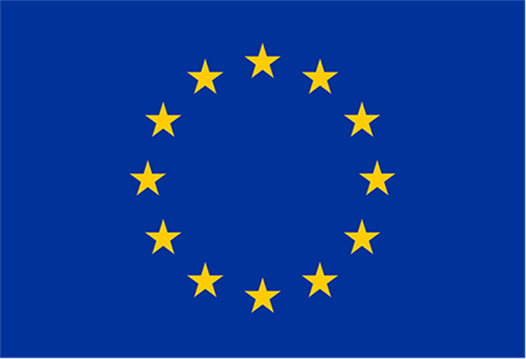 Програма „Граждани, равенство, права и ценности“ (CERV)Покана за представяне на предложения Побратимяване на градове и мрежи от градове(CERV-2022-CITIZENS-TOWN: CERV-2022-TOWN-TT, CERV-2022-TOWN-NT)Версия 1.016 ноември 2021 г.ПОКАНА ЗА ПРЕДСТАВЯНЕ НА ПРЕДЛОЖЕНИЯ СЪДЪРЖАНИЕ0.	Въведение	51.	Контекст	62.	Цели — Теми и приоритети — Дейности, които могат да бъдат финансирани — Очаквано въздействие	7Цели	7Теми и приоритети (обхват)	7Цели	9Теми и приоритети (обхват)	9Дейности, които могат да бъдат финансирани (обхват)	10Очаквано въздействие	103.	Наличен бюджет	114.	График и срокове	115.	Допустимост и документи	126.	Допустимост	13Допустими участници (допустими държави)	13Състав на консорциума	15Допустими дейности	15Географско разположение (целеви държави)	16Продължителност	16Етика и ценности на ЕС	167.	Финансов и оперативен капацитет и изключване	17Финансов капацитет	17Оперативен капацитет	18Изключване	188.	Процедура за оценяване и процедура за предоставяне на безвъзмездни средства	209.	Критерии за предоставяне на безвъзмездни средства	2110.	Правна и финансова уредба относно споразуменията за предоставяне на безвъзмездни средства	22Начална дата и продължителност на проекта	22Основни етапи и междинни резултати	22Форма на безвъзмездните средства, процент на финансиране и максимален размер на безвъзмездните средства	22Бюджетни категории и правила относно допустимостта на разходите	23Условия и ред за отчитането и за извършване на плащанията	23Гаранции за предварително финансиране	24Сертификати	25Режим на отговорност по отношение на събиранията на вземания	25Разпоредби, свързани с изпълнението на проекта	25Други особености	25Неизпълнение и нарушение на договора	2511.	Как да кандидатствате	2612.	Помощ	2713.	Важно	28ВъведениеОбявяваме покана за представяне на предложения за безвъзмездни средства от ЕС за дейности в областта на ангажираността и участието на гражданите по програма „Граждани, равенство, права и ценности“ (CERV). Регулаторната рамка за тази програма на ЕС за финансиране е установена със:Регламент 2018/1046 (Финансов регламент на ЕС)основния законодателен акт (Регламент (ЕС) № 2021/692 за програма „Граждани, равенство, права и ценности“).Поканата се обявява в съответствие с работната програма за периода 2021—2022 г. и ще се управлява от Европейската изпълнителна агенция за образование и култура (EACEA) („Агенцията“).Поканата обхваща следните теми:CERV-2022-CITIZENS-TOWN-TT (Тема 1) — Побратимяване на градовеCERV-2022-CITIZENS-TOWN-NT (Тема 2) — Мрежи от градовеВсяко подадено предложение в рамките на поканата трябва да се отнася само за една от тези теми. Кандидатите, които желаят да кандидатстват по повече от една тема, трябва да представят отделно предложение по всяка от темите.Приканваме ви внимателно да прочетете документацията във връзка с поканата за представяне на предложения, и по-специално настоящата покана за представяне на предложения, образеца на споразумение за предоставяне на безвъзмездни средства, онлайн наръчника на уебсайта на портала за финансиране и обществени поръчки на ЕС, както и АСПБС на ЕС — Анотираното споразумение за предоставяне на безвъзмездни средства.В тези документи се съдържат пояснения и отговори на въпросите, които може да възникнат при изготвяне на вашето предложение: В поканата за представяне на предложения са очертани: контекстът, целите, обхватът, дейностите, които могат да бъдат финансирани и очакваните резултати (раздели 1 и 2)графикът и наличният бюджет (раздели 3 и 4) условията за приемливост и допустимост (вкл. задължителните документи; раздели 5 и 6)критериите за финансов и оперативен капацитет и изключване (раздел 7)процедурата за оценяване и процедурата за предоставяне на безвъзмездни средства (раздел 8)критериите за предоставяне на безвъзмездни средства (раздел 9) правната и финансовата уредба относно споразуменията за предоставяне на безвъзмездни средства (раздел 10)как да подадете предложение (раздел 11)В онлайн наръчника се описват: процедурите по регистрация и подаване на предложения онлайн чрез портала на ЕС за финансиране и обществени поръчки („порталът“) препоръките, касаещи подготовката на предложениетоАСПБС — Анотираното споразумение за предоставяне на безвъзмездни средства съдържа:подробни анотации относно всички разпоредби на споразумението за предоставяне на безвъзмездни средства, което трябва да подпишете, за да получите безвъзмездните средства (вкл. допустимост на разходите, график на плащанията, допълнителни задължения и т.н.). Приканваме ви също да посетите уебсайта за резултатите от проекти по програмата „Европа за гражданите“, уебстраницата с резултатите от програмата „Права, равенство и гражданство“ и инструментариума „Дафне“, за да разгледате списъка с вече финансирани проекти. КонтекстПо програма „Граждани, равенство, права и ценности“ се предоставя финансиране за ангажиране на гражданите, равенство за всички и прилагане на правата и ценностите на ЕС. Програма „Граждани, равенство, права и ценности“ (наричана по-долу „програмата“) обединява предишната програма „Права, равенство и гражданство“ и предишната програма „Европа за гражданите“.С програмата се насърчава обменът между хора от различни държави, засилването на взаимното разбирателство и толерантността и им се дава възможност да разширят своята гледна точка и да развият чувство за европейска принадлежност и идентичност чрез побратимяването на градове и мрежите от градове. Като се запазва подходът „от долу нагоре“, с програмата се предоставя също възможност мрежите от градове да се съсредоточат върху приоритетите на ЕС. Тя има за цел например да се подобри познаването от страна на гражданите на Хартата на основните права на ЕС, да се допринесе за по-висока избирателна активност и приобщаващи кандидатури на изборите за Европейски парламент, както и да се повиши осведомеността за дискриминацията, расизма и последиците от тях.Настоящата покана за представяне на предложения има за цел да подкрепи следните политически инициативи: План за действие за европейската демокрация, стратегическа рамка на ЕС за равенство, приобщаване и участие на ромите, стратегия за укрепване на прилагането на Хартата на основните права в ЕС, Доклад за гражданството на ЕС за 2020 г.. Цели — Теми и приоритети — Дейности, които могат да бъдат финансирани — Очаквано въздействиеCERV-2022-CITIZENS-TOWN-TT — Побратимяване на градовеЦели Да се насърчава обменът между гражданите на различни държави;Да се даде възможност на гражданите да открият културното многообразие на Европейския съюз и да осъзнаят, че европейските ценности и културното наследство представляват основата за едно общо бъдеще; Да се гарантират мирни отношения между европейците и да се осигури активното им участие на местно равнище;Да бъде засилено взаимното разбирателство и приятелството между европейските граждани;Да се насърчава сътрудничеството между общините и обменът на най-добри практики;Да се подкрепи доброто местно управление и да се засили ролята на местните и регионалните органи в процеса на европейска интеграция.Очаква се в проектите за побратимяване на градове да бъде обмислено ново послание за Европа, ориентирано към гражданите, насърчаващо равенството, насочено към бъдещето и конструктивно, което да бъде по-ангажиращо, по-специално за по-младото поколение. Проектите могат да се основават на резултати от консултации с гражданите и да водят до дебати относно конкретни начини за създаване на по-демократичен Съюз, за да се даде възможност на гражданите да насочат вниманието си отново към ЕС и да развият по-силно чувство за ангажираност с европейския проект.Теми и приоритети (обхват)Повишаване на осведомеността относно богатството на културната и езиковата среда в ЕвропаПрограмата допринася за насърчаването на междукултурния диалог, като обединява хора от различни националности и различни езици и им дава възможност да участват в общи дейности. В този контекст проектите за побратимяване на градове следва да повишават осведомеността относно богатството на културната и езиковата среда в Европа и да насърчават взаимното разбирателство и толерантност, като по този начин допринасят за развитието на пораждаща уважение, динамична и многостранна европейска идентичност и зачитането на общите ценности, демокрацията и основните права. Повишаване на осведомеността относно значението на укрепването на процеса на европейска интеграция, основан на солидарносттаЕвропейският съюз се гради на солидарност: солидарност между неговите граждани, трансгранична солидарност между държавите членки и солидарност чрез действия за подкрепа в рамките на Съюза и извън него. Солидарността е обща ценност, която създава сближаване и отговаря на обществените предизвикателства. Проектите за побратимяване на градове следва да допринасят за преодоляване на националистичните нагласи чрез насърчаване на взаимното разбирателство и създаване на форуми, на които могат да се обсъждат общи решения по конструктивен начин. Тяхната цел следва да бъде повишаване на осведомеността относно значението на укрепването на процеса на европейска интеграция, основан на солидарност и общи ценности.Насърчаване на чувството за принадлежност към Европа чрез насърчаване на дебата за бъдещето на Европа Проектите за побратимяване на градове следва да дадат възможност на гражданите да посочат желания от тях вид на Европа. Дебатите, подкрепяни в рамките на инициативата „Побратимяване на градове“, следва да се основават на конкретните постижения на Европейския съюз и на поуките, извлечени от историята. При такива дебати следва също да се анализират настоящите тенденции и да се даде възможност на участниците да се противопоставят на евроскептицизма, като предложат възможни действия, които Европейският съюз би могъл да предприеме за насърчаване на чувството за принадлежност към Европа, за разбиране на ползите от Европейския съюз и за укрепване на социалното и политическото сближаване на ЕС. Побратимените общини се насърчават да отговорят на целите на Конференцията за бъдещето на Европа. Освен това в дебатите следва да се насърчава култура на демократичен обмен, при която мненията на всички участници се ценят еднакво, независимо от техния пол, възраст или етнически произход.Преосмисляне на въздействието на пандемията от COVID-19 върху местните общностиПандемията от COVID-19 оказа влияние върху начина, по който функционират нашите демокрации, както и върху участието на гражданите. Необходимостта да се предотврати разпространението на заболяването доведе до налагането на строги ограничения на индивидуалната и колективната свобода. Препоръчително е в проектите за побратимяване на градовете да се обсъди въздействието на пандемията от COVID-19 върху живота в местните общности и функционирането им, както и върху формите на гражданско участие по време на кризата с COVID-19.Дейности, които могат да бъдат финансирани (обхват)Дейностите могат да включват, наред с другото:работни срещи, семинари, конференции, дейности за обучение, срещи на експерти, уебинари, дейности за повишаване на осведомеността, събиране на данни и консултации, разработване, обмен и разпространение на добри практики сред публичните органи и организациите на гражданското общество, разработване на инструменти за комуникация и използване на социалните медии.При разработването на „форма́та“ на дейностите следва да се вземе предвид аспектът на равенството между половете, за да се гарантира, че той е достъпен за жените и мъжете при равни условия и че както жените, така и мъжете могат да участват в дейностите. Очаквано въздействиеПовишаване и насърчаване на взаимното разбирателство и приятелството между широк кръг граждани на местно равнище;Включване на широк кръг граждани от опита на местните общности и признаване на добавената стойност, която ЕС осигурява чрез подхода на местно равнище;Насърчаване на по-голямо чувство за принадлежност към ЕС.CERV-2022-CITIZENS-TOWN-NT — Мрежи от градове Цели Да се насърчава обменът между гражданите на различни държави;Да се даде възможност на гражданите да открият културното многообразие на Европейския съюз и да осъзнаят, че европейските ценности и културното наследство представляват основата за едно общо бъдеще;Да се гарантират мирни отношения между европейците и да се осигури активното им участие на местно равнище;Да бъде засилено взаимното разбирателство и приятелството между европейските граждани;Да се насърчава сътрудничеството между общините и обменът на най-добри практики;Да се подкрепи доброто местно управление и да се засили ролята на местните и регионалните органи в процеса на европейска интеграция.Очаква се в проектите за мрежи от градове да бъде обсъдено ново послание за Европа, ориентирано към гражданите, насърчаващо равенството, насочено към бъдещето и конструктивно, което да бъде по-ангажиращо, по-специално за по-младото поколение. Проектите могат да се основават на резултати от консултации с гражданите и да водят до дебати относно конкретни начини за създаване на по-демократичен Съюз, за да се даде възможност на гражданите да насочат вниманието си отново към ЕС и да развият по-силно чувство за ангажираност с европейския проект.Мрежите от градове следва да предоставят на градовете и общините възможността да задълбочат и засилят своето сътрудничество и дебат в дългосрочна перспектива, да развият устойчиви мрежи и да очертаят дългосрочната си визия за бъдещето на европейската интеграция.Теми и приоритети (обхват)Като се запази подходът „от долу нагоре“, може да се обърне специално внимание на:Укрепване на европейското и демократичното измерение на процеса на вземане на решения в ЕСМрежите от градове се приканват да разработят проекти, които укрепват демократичното управление, като подкрепят активното участие на гражданите в европейския политически живот и упражняването на избирателните им права. Тези проекти ще спомогнат за противодействие на ниската избирателна активност, популизма, дезинформацията и предизвикателствата, пред които е изправено гражданското общество;Подкрепа за свободни и честни избори в Европа,С оглед на европейските избори през 2024 г. мрежите от градове се приканват да работят за запазването на демократичните институции на ЕС и за участието на гражданите в тях. Координацията в рамките на съответните мрежи и помежду им би могла да доведе по-специално до установяването на общи методи на работа, изграждането на капацитет за откриване и справяне със заплахи за изборите, разработването на модели за добри практики и насоки.Насърчаване на чувството за принадлежност към Европа чрез насърчаване на дебата за бъдещето на Европа Мрежите от градове биха могли да дават възможност на гражданите да посочат желания от тях вид на Европа. Дебатите следва да се основават на конкретни постижения на Европейския съюз и на поуките, извлечени от историята. При такива дебати може също да се предложат действия, които Европейският съюз би могъл да предприеме за насърчаване на чувството за принадлежност към Европа, за разбиране на ползите от Европейския съюз и за укрепване на социалното и политическото сближаване на ЕС. Мрежите от градове се насърчават да отговорят на целите на Конференцията за бъдещето на Европа.Преосмисляне на въздействието на пандемията от COVID-19 върху местните общностиПандемията от COVID-19 оказа влияние върху начина, по който функционират нашите демокрации, както и върху участието на гражданите. Необходимостта да се предотврати разпространението на заболяването доведе до налагането на строги ограничения на индивидуалната и колективната свобода. Препоръчително е в мрежите от градове да се обсъди въздействието на пандемията от COVID-19 върху живота в местните общности и функционирането им, както и върху формите на гражданско участие по време на кризата с COVID-19.Дейности, които могат да бъдат финансирани (обхват)Дейностите могат да включват, наред с другото:работни срещи, семинари, конференции, дейности за обучение, срещи на експерти, уебинари, дейности за повишаване на осведомеността, събиране на данни и консултации, разработване, обмен и разпространение на добри практики сред публичните органи и организациите на гражданското общество, разработване на инструменти за комуникация и използване на социалните медии.При разработването на „форма́та“ на дейностите следва да се вземе предвид аспектът на равенството между половете, за да се гарантира, че той е достъпен за жените и мъжете при равни условия и че както жените, така и мъжете могат да участват в дейностите. Очаква се разработването и изпълнението на проектите да насърчават равенството между половете и недискриминацията. Например кандидатите биха могли да проведат и включат в своето предложение анализ на равенството между половете, в който да се очертае потенциалното различно въздействие на проекта и неговите дейности върху жените и мъжете, както и върху момичетата и момчетата в цялото им многообразие. По този начин могат да бъдат предотвратени нежелани отрицателни последици от интервенцията за единия от двата пола (принцип за ненанасяне на вреда).Очаквано въздействиеДа се даде възможност на градовете и общините да разработват по-мащабни проекти с цел увеличаване на въздействието и устойчивостта на техните проекти; Да се даде възможност на бенефициерите да разработват повече тематични и свързани с политиката проекти; Да се изградят трайни връзки с партньорски организации; Да се повиши осведомеността относно ползите от многообразието и борбата с дискриминацията и расизма; Да се повиши и насърчи взаимното разбирателство и приемане по отношение на европейските малцинства, например ромите; Да се повиши осведомеността относно Хартата на основните права на ЕС и нейното прилагане, както да се насърчава култура на основните права; Да се подобрява информацията относно правата, осигурени от гражданството на ЕС, както и тяхното прилагане в държавите членки;Да се повиши осведомеността и по-доброто предоставяне на информация на мобилните граждани на ЕС и на членовете на техните семейства относно техните права, произтичащи от гражданството на ЕС.Наличен бюджетНаличният бюджет за поканата за представяне на предложения е 11 000 000 EUR.Конкретна информация относно бюджета за отделните теми е представена в таблицата по-долу.Запазваме си правото да не предоставим всички налични средства или да ги преразпределим между темите по поканата за представяне на предложения, в зависимост от получените предложения и от резултатите от оценката. График и срокове Допустимост и документиПредложенията трябва да бъдат подадени преди крайния срок на поканата за представяне на предложения (за графика вж. раздел 4).Предложенията трябва да бъдат подавани по електронен път чрез системата за кандидатстване по електронен път на портала за финансиране и обществени поръчки (достъпна на тематичната страница на уебсайта в раздел Търсене на финансиране и обществени поръчки). НЕ е възможно подаване на предложения на хартиен носител.Предложенията (вкл. приложенията и придружаващите документи) трябва да бъдат подадени, като се използват формулярите, предоставени в самата система за кандидатстване ( НЕ документите, достъпни на тематичната страница на уебсайта — те са само с информативна цел).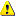 Предложенията трябва да бъдат пълни и да съдържат цялата изисквана информация и всички изисквани приложения и придружаващите документи: Формуляр за кандидатстване, част А — съдържа административна информация относно участниците (бъдещ координатор, бенефициери и свързани с тях субекти) и обобщен бюджет за проекта (попълва се директно онлайн)Формуляр за кандидатстване, част Б — съдържа техническото описание на проекта (изтегля се от системата за кандидатстване на портала, попълва се, сглобява се и след това се качва отново в системата)Част В (попълва се директно онлайн) — съдържа допълнителни данни за проекта, включително задължителни показателизадължителни приложения и придружаващи документи (прилагат се):подробна бюджетна таблица: не е приложимоавтобиографии на основния екип по проекта: не е приложимодоклади за дейността за последната година: не е приложимосписък на предишни проекти (основните проекти през последните 4 години) (образецът е на разположение в част Б)участниците в дейности, в които участват деца, трябва да имат политика за закрила на детето, която да обхваща четирите области, описани в Стандартите за закрила на детето на организацията Keeping Children Safeкалкулатор на еднократни сумиписмо за подкрепа, подписано от общината (приложимо за кандидатите и партньорите в категория „Организация с нестопанска цел, представляваща местен орган“).При подаване на предложение трябва да потвърдите, че имате правомощията за действие от името на всички кандидати. Освен това трябва да потвърдите, че информацията в предложението е вярна и пълна, както и че участниците отговарят на условията за получаване на финансиране от ЕС (по-специално по отношение на допустимостта, финансовия и оперативния капацитет, изключването и т.н.). Преди подписване на споразумение за предоставяне на безвъзмездни средства, всеки бенефициер и свързан с него субект ще потвърди това отново, като подпише клетвена декларация (КД). Предложенията, за които не е налице пълна подкрепа, ще бъдат отхвърлени.Предложението трябва да бъде четливо, лесно достъпно и подходящо за отпечатване.Предложенията са ограничени до максимум 40 страници за тема „Побратимяване на градове“ (част Б) и 70 страници за тема „Мрежи от градове“ (част Б). Оценителите няма да разглеждат допълнителните страници, надвишаващи този обем.На по-късен етап може да ви бъдат поискани допълнителни документи (за валидиране на юридическото лице, проверка на финансовия капацитет, валидиране на банковата сметка и т.н.). За повече информация относно процеса на подаване на предложенията (вкл. относно аспектите, свързани с ИТ), направете справка с онлайн наръчника.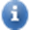 Допустимост Допустими участници (допустими държави)За да бъдат допустими, кандидатите (бенефициерите и свързаните с тях субекти) трябва:да бъдат юридически лица (публични или частни организации) да са установени в една от допустимите държави, т.е.: държавите — членки на ЕС (вкл. отвъдморски държави и територии (ОДТ))държави извън ЕС:държави, асоциирани към програмата CERV или държави, които водят преговори за споразумение за асоцииране и в които споразумението влиза в сила преди сключването на споразумението за отпускане на безвъзмездни средства (списък на държавите участнички)други условия за допустимост:CERV-2022-CITIZENS-TOWN-TT — Побратимяване на градове: за кандидата: да бъде публичен орган или организация с нестопанска цел: градове/общини и/или други равнища на местни органи или техни комитети за побратимяване, или други организации с нестопанска цел, представляващи местни органи.проектът трябва да включва общини от най-малко две допустими държави, от които поне една е държава — членка на ЕС.дейностите трябва да се провеждат в допустима държава, участваща в проекта.мероприятията трябва да включват най-малко 50 преки участници, от които най-малко 25 участници са „поканени участници“. CERV-2022-CITIZENS-TOWN-NT — Мрежи от градовеза кандидата и партньорите: да бъдат публични органи или организации с нестопанска цел: градове/общини и/или други равнища на местни органи или техни комитети за побратимяване, или други организации с нестопанска цел, представляващи местни органи.проектът трябва да включва общини от най-малко пет допустими държави, от които поне три са държави — членки на ЕС.дейностите трябва да се провеждат в най-малко две различни държави, които са допустими за участие по програмата.Бенефициерите и свързаните с тях субекти трябва да се регистрират в Регистъра на участниците — преди подаване на предложението — и да бъдат валидирани от Централната служба по валидиране (валидиране в рамките на Европейската изпълнителна агенция за научни изследвания (REA)). За валидирането от тях ще се изисква да приложат документи, показващи правен статут и произход.В консорциума могат да участват и други субекти с друга роля в него, например асоциирани партньори, подизпълнители, трети страни, които допринасят в натура и т.н. (вж. раздел 13).Специфични случаи Физически лица — физическите лица НЕ са допустими (с изключение на самостоятелно заети лица, т.е. еднолични търговци, когато дружеството не притежава правосубектност, различна от тази на физическото лице).Международни организации — международни организации са допустими. Правилата за допустимите държави не се прилагат за тях.Субекти без правосубектност — субекти, които нямат юридическа правосубектност съгласно тяхното национално право могат, по изключение, да участват, при условие че техните представители имат право да поемат правни задължения от тяхно име и ако предоставят гаранции за защита на финансовите интереси на ЕС, равностойни на гаранциите, предоставяни от юридическите лица.Органи на ЕС — органите на ЕС (с изключение на Съвместния изследователски център на Европейската комисия) НЕ могат да бъдат част от консорциума.Асоциации и обединения по икономически интереси — субекти, в състава на които влизат членове, могат да участват като „единствени бенефициери“ или като „бенефициери, които нямат юридическа правосубектност“.  Следва да се има предвид, че ако членовете изпълняват дейности, те трябва също да участват (или като бенефициери, или като свързани субекти, в противен случай техните разходи НЯМА да бъдат допустими). 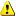 Точки за контакт по програмата — допустими са като координатори или бенефициери в открити покани за представяне на предложения, ако разполагат с процедури за разделяне на функциите по управление на проекта и предоставяне на информация и ако могат да докажат разделение на разходите (т.е. че предоставените за проекта безвъзмездни средства не се използват за разходи, които се покриват от други безвъзмездни средства, отпуснати за тях). Това изисква следното: използване на аналитично счетоводство, което дава възможност за счетоводно управление на разходите с показатели за разпределяне на разходите и кодове за осчетоводяването им И прилагане на тези показатели и кодове за идентифициране и разделяне на разходите (т.е. за разпределянето им към един от двата вида безвъзмездни средства) записване на всички реални разходи, направени във връзка с дейностите, които са обхванати по двата документа за безвъзмездни средства (вкл. непреките разходи) разпределяне на разходите по начин, който води до справедлив, обективен и реалистичен резултат.Държави, които понастоящем водят преговори по споразумения за асоцииране — бенефициери от държави, с които се водят преговори (вж. по-горе) могат да участват в поканата и да сключват споразумения за безвъзмездни средства, ако преговорите приключат преди сключването на споразумението (с обратно действие, ако това е предвидено в споразумението).Ограничителни мерки на ЕС — специални правила се прилагат по отношение на определени субекти (напр. субекти, които подлежат на ограничителните мерки на ЕС в съответствие с член 29 от Договора за Европейския съюз (ДЕС) и член 215 от Договора за функционирането на Европейския съюз (ДЕФС), и субекти, които влизат в обхвата на Насоки на Комисията 2013/C 205/05). Такива субекти не могат да бъдат допуснати до участие в никакво свое качество, включително като бенефициери, свързани субекти, асоциирани партньори, подизпълнители или получатели на финансова подкрепа за трети страни (ако има такива).За повече информация вж. Правила относно валидирането на правни субекти, определяне на упълномощен представител на правния субект (УППС) и оценка на финансовия капацитет. Състав на консорциумаCERV-2022-CITIZENS-TOWN-TT — Побратимяване на градове: Допускат се само предложения от отделни кандидати.Проектите за побратимяване на градове трябва да включват общини от най-малко две допустими държави, от които поне една е държава — членка на ЕС.CERV-2022-CITIZENS-TOWN-NT — Мрежи от градовеПредложенията трябва да бъдат представени от консорциум от най-малко петима кандидати (бенефициери; субекти, които не са свързани лица), който отговаря на следните условия: субектите са общини от най-малко 5 допустими държави, от които поне 3 са държави — членки на ЕС.Допустими дейностиДопустими дейности са дейностите, посочени в раздел 2 по-горе.В проектите следва да се вземат под внимание резултатите от проекти, подпомагани от други програми на ЕС за финансиране. Взаимното допълване трябва да бъде описано в предложението за проекта (част Б от формуляра за кандидатстване).Проектите трябва да съответстват на политическите интереси и приоритети на ЕС (напр. околна среда, социална политика, политика за сигурност, индустриална и търговска политика и т.н.).Не се разрешава предоставянето на финансова подкрепа на трети страни.CERV-2022-CITIZENS-TOWN-TT — Побратимяване на градове:Мероприятията за побратимяване на градове трябва да включват най-малко 50 преки участници, от които най-малко 25 участници са „поканени участници“. „Поканени участници“ са пътуващите делегации от допустими държави — партньори по проекта, различни от държавата, която е домакин на мероприятието за побратимяване на градове.Географско разположение (целеви държави)Предложенията трябва да са свързани с дейности, които се провеждат в допустимите държави (вж. по-горе).CERV-2022-CITIZENS-TOWN-TT — Побратимяване на градовеДейностите трябва да се провеждат в допустима държава, участваща в проекта.CERV-2022-CITIZENS-TOWN-NT — Мрежи от градовеДейностите трябва да се провеждат в най-малко две различни държави, които са допустими за участие по програмата.ПродължителностCERV-2022-CITIZENS-TOWN-TT — Побратимяване на градовеПродължителността на проектите следва да бъде до 12 месеца (възможно е удължаване, ако е надлежно обосновано и с подписване на изменение към споразумението).CERV-2022-CITIZENS-TOWN-NT — Мрежи от градове Продължителността на проектите следва да бъде обикновено между 12 и 24 месеца (възможно е удължаване, ако е надлежно обосновано и е подписано изменение към споразумението).Етика и ценности на ЕСПроектите трябва да отговарят на:най-високите етични стандарти 	ценностите на ЕС, основани на член 2 от Договора за Европейския съюз и член 21 от Хартата на основните права на ЕС, и друго приложимо право на ЕС, международно и национално право (вкл. Общия регламент относно защитата на данните 2016/679).С проектите трябва да се цели насърчаване на равенството между половете и недискриминацията в съответствие с инструментариума за интегриране на принципа на равенство между половете. Дейностите по проектите следва да допринасят за равнопоставеното овластяване на жените и мъжете в цялото им многообразие, като се гарантира, че те реализират пълния си потенциал и се ползват с еднакви права (вж. инструменти за интегриране на принципа на недискриминация, проучвания на конкретни случаи и бъдещи действия). С тях следва да се цели също така намаляване на равнищата на дискриминация, на която са подложени определени групи (както и групите, изложени на риск от множествена дискриминация), и да се подобрят резултатите в областта на равенството за отделните лица. Предложенията следва да включват съображения, свързани с пола и недискриминацията, и да са насочени към балансирано представителство на половете в екипите и дейностите по проектите. Важно е също така индивидуалните данни, събирани от бенефициерите, да бъдат разбити по пол (данни, групирани по полов признак), увреждане или възраст, когато е възможно. Кандидатите трябва да докажат в предложението си, че спазват етичните принципи и ценностите на ЕС, основани на член 2 от Договора за Европейския съюз и член 21 от Хартата на основните права на ЕС. Освен това участниците в дейности, в които участват деца, трябва да имат политика за закрила на детето, която да обхваща четирите области, описани в Стандартите за закрила на детето на организацията Keeping Children Safe. Тази политика трябва да бъде достъпна онлайн и прозрачна за всички, които осъществяват контакт с организацията. Тя трябва да включва ясна информация относно набирането на служители (вкл. стажанти и доброволци) и да включва проверки на личното досие (проучване). В нея трябва да се съдържат и ясни процедури и правила за служителите, включително правила за докладване, както и продължаващо обучение.Финансов и оперативен капацитет и изключванеФинансов капацитетКандидатите трябва да разполагат със стабилни и достатъчни ресурси за успешното изпълнение на проектите и да дадат своя принос за целта. Организациите, които участват в няколко проекта, трябва да разполагат с достатъчен капацитет за изпълнението на всички тези проекти.Проверката на финансовия капацитет ще бъде извършена въз основа на документите, които трябва да приложите в Регистъра на участниците в етапа на подготовката за предоставяне на безвъзмездните средства (напр. отчета за приходите и разходите и счетоводния баланс, бизнес плана, одитния доклад, изготвен от одобрен външен одитор, в който са заверени отчетите за последната финансова година и т.н.). Анализът ще се основава на неутрални финансови показатели, но ще вземе предвид и други аспекти, например зависимостта от финансирането от ЕС, както и дефицита и приходите през предходните години.Проверката стандартно ще се извършва по отношение на всички бенефициери, освен: публични органи (субекти, създадени като публичен орган в съответствие с националното право, включително местни, регионални или национални органи) или международни организацииако размерът на поисканите безвъзмездни средства поотделно за всеки от бенефициерите не надвишава 60 000 EUR.Ако е необходимо, това може да се направи и за свързани субекти.В случай че преценим, че финансовият ви капацитет не е достатъчен, може да изискаме:допълнителна информациязасилен режим на финансова отговорност, т.е. солидарна отговорност за всички бенефициери или солидарна отговорност на свързаните субекти (вж. раздел 10 по-долу)предварително финансиране, изплатено на вноски (една или повече) гаранции за предварително финансиране (вж. раздел 10 по-долу)илида не се предлага предварително финансиранеда поискаме да бъдете заменени или, ако е необходимо, да отхвърлим цялото предложение.За повече информация вж. Правила относно валидирането на правни субекти, определяне на упълномощен представител на правния субект (УППС) и оценка на финансовия капацитет. Оперативен капацитетКандидатите трябва да разполагат с ноу-хау, квалификации и ресурси, за успешното изпълнение на проектите и за да дадат своя принос за целта (вкл. достатъчен опит в проекти, които са сравними по мащаби и естество). Този капацитет ще бъде оценен заедно с критериите за предоставяне на безвъзмездни средства по отношение на качеството, въз основа на компетентността и опита на кандидатите и техните екипи по проектите, включително оперативните ресурси (човешки, технически и други) или, по изключение, мерките, предложени за сдобиването с такива преди започване на задачата. Ако оценката на критерия за предоставяне на безвъзмездни средства е положителна, се счита, че кандидатите имат достатъчен оперативен капацитет. Кандидатите трябва да докажат този капацитет чрез следната информация:общи профили (квалификации и опит) на служителите, отговарящи за управлението и изпълнението на проектаописание на участниците в консорциума (ако е приложимо)списък на предишни проекти (основните проекти през последните 4 години).Може да бъдат изисквани допълнителни придружаващи документи, ако са необходими за доказване на оперативния капацитет на някой от кандидатите.Публичните органи, организациите на държавите членки и международните организации са освободени от проверката на оперативния капацитет. ИзключванеКандидатите, за които се прилага решение на ЕС за изключване или се намират в някое от следните положения, налагащи изключване, заради което им е забранено да получават финансиране от ЕС, НЕ могат да участват:са в несъстоятелност, производство по ликвидация, тяхната дейност е под разпореждане на съда, сключили са споразумение с кредитори, преустановили са стопанската си дейност или се намират в аналогично положение, произтичащо от сходна процедура (вкл. процедури за лица с неограничена отговорност по отношение на дълговете на кандидата)нарушили са задълженията си по отношение на плащането на социално осигурителни вноски или данъци (вкл. ако такова нарушение е извършено от лица с неограничена отговорност по отношение на дълговете на кандидата)признати са за виновни за тежко професионално нарушение (вкл. ако е извършено от лица с правомощия за представителство, вземане на решения или контрол, действителни собственици или лица, които са от съществено значение за възлагането/изпълнението на договора за безвъзмездни средства) извършили са измама, корупция, свързани са с престъпна организация, изпиране на пари, престъпления, свързани с тероризма (вкл. финансиране на тероризъм), експлоатация на детски труд или трафик на хора (вкл. ако е извършено от лица с правомощия за представителство, вземане на решения или контрол, действителни собственици или лица, които са от съществено значение за възлагането/изпълнението на договора за безвъзмездни средства)показали са съществени пропуски във връзка със спазването на основни задължения по изпълнението на договор за обществена поръчка на ЕС, на споразумение за предоставяне на безвъзмездни средства, награди, договори на експертни услуги или подобни (вкл. ако е извършено от лица с правомощия за представителство, вземане на решения или контрол, действителни собственици или лица, които са от съществено значение за възлагането/изпълнението на договора за безвъзмездни средства)признати са за виновни за неправомерни действия по смисъла на член 1, параграф 2 от Регламент № 2988/95 (вкл. ако е извършено от лица с правомощия за представителство, вземане на решения или контрол, действителни собственици или лица, които са от съществено значение за възлагането/изпълнението на договора за безвъзмездни средства)учредени са в друга юрисдикция с намерението да се заобиколят данъчни, социални или други правни задължения в държавата на произход, или са учредили друг субект с такава цел (вкл. ако е извършено от лица с правомощия за представителство, вземане на решения или контрол, действителни собственици или лица, които са от съществено значение за възлагането/изпълнението на договора за безвъзмездни средства).Кандидатите ще бъдат изключени, ако се окаже, че: по време на процедурата по предоставяне на безвъзмездни средства са подали неверни данни при предоставянето на информацията, изисквана като условие за участие, или не са предоставили такава информация са участвали в подготвянето на процедурата по поканата за представяне на предложения и това води до нарушаване на конкуренцията, което не може да бъде поправено по друг начин (конфликт на интереси).Процедура за оценяване и процедура за предоставяне на безвъзмездни средстваПредложенията трябва да следват стандартната процедура за кандидатстване и оценяване (процедура за кандидатстване на един етап + процедура за оценяване на един етап). Комисия за оценка (подпомагана от независими външни експерти) ще оценява всички предложения. Първо ще бъде проверено дали предложенията отговарят на формалните изисквания (приемливост и допустимост, вж. раздели 5 и 6). Предложенията, които са счетени за приемливи и допустими, ще бъдат оценени (за всяка тема) спрямо критериите за оперативния капацитет и за възлагане (вж. раздели 7 и 9) и след това ще бъдат класирани според техните оценки.По отношение на предложения, които имат еднакъв брой точки (в обхвата на дадена тема или бюджетен пакет) ще бъде определен приоритетен ред, в съответствие със следния подход: Последователно за всяка група предложения ex aequo, като се започне с групата с най-висок резултат и се продължи в низходящ ред: Предложенията ex aequo в рамките на една и съща тема ще бъдат подредени по приоритет в зависимост от оценките, които са получили по критерий за възлагане „Целесъобразност“. Ако броят точки е еднакъв, приоритетното разглеждане ще се базира на техния брой точки по критерий „Качество“. Ако броят точки е еднакъв, приоритетното разглеждане ще се базира на техния брой точки по критерий „Въздействие“. По отношение на всички предложения ще бъде предоставена информация относно резултата от оценката (писмо, съдържащо резултата от оценката). За успешните предложения ще бъде отправена покана за подготовката за предоставяне на безвъзмездните средства; останалите ще бъдат включени в списъка с одобрени кандидати или ще бъдат отхвърлени. Непоемане на ангажимент за финансиране — Поканата за подготовката за предоставяне на безвъзмездни средства НЕ представлява поемане на официален ангажимент за финансиране. Все пак ще бъде необходимо да извършим различни проверки на законността преди предоставянето на безвъзмездни средства: валидиране на юридическото лице, проверка на финансовия капацитет, проверка за изключване и т.н.Подготовката за предоставяне на безвъзмездни средства ще включва диалог, целящ прецизиране на техническите или финансовите аспекти на проекта, за което от вас може да се изисква да предоставите допълнителна информация. Тя може също така да включва коригиране на предложенията в отговор на препоръките на комисията за оценка или на други опасения. Съответствието ще бъде предпоставка за подписване на споразумението за предоставяне на безвъзмездни средства.Ако считате, че по процедурата за оценяване е имало недостатъци, можете да подадете жалба (като спазвате крайните срокове и процедурите, посочени в писмото, съдържащо резултата от оценката). Обърнете внимание, че за уведомленията, които не са били отворени в рамките на 10 дни след изпращането им, се счита, че са били получени и крайните срокове ще бъдат изчислявани от отварянето/получаването (вж. също Срокове и условия на портала за финансиране и обществени поръчки). Имайте предвид също, че за жалби, подадени по електронен път, може да има ограничения за броя на символите.Критерии за предоставяне на безвъзмездни средстваКритериите за предоставяне на безвъзмездни средства за процедурата по настоящата покана за представяне на предложения, са следните:Целесъобразност: степен, в която предложението съответства на приоритетите и целите на поканата; ясно определени потребности и надеждна оценка на потребностите; ясно определена целева група, като аспектите, свързани с равенството между половете, се отчитат по подходящ начин; принос към стратегическия и законодателния контекст на ЕС; европейско/транснационално измерение; въздействие/интерес за редица държави (държави от ЕС или допустими държави извън ЕС); възможност за използване на резултатите в други държави (потенциал за трансфер на добри практики); потенциал за развитие на взаимно доверие/трансгранично сътрудничество. (40 точки)Качество: яснота и съгласуваност на проекта; логически връзки между установените проблеми, потребности и предложени решения (концепция за логическата рамка); методология за изпълнение на проекта, като аспектите, свързани с равенството между половете са взети предвид по подходящ начин (организация на работата, график, разпределение на ресурсите и разпределение на задачите между партньорите, рискове и управление, мониторинг и оценка на риска); вземане под внимание на въпросите, свързани с етиката; осъществимост на проекта в рамките на предложения срок. (40 точки)Въздействие: амбиция и очаквано дългосрочно въздействие на резултатите върху целевите групи/широката общественост; подходяща стратегия за разпространение с цел осигуряване на устойчивост и дългосрочно въздействие; потенциал за положителен мултиплициращ ефект; устойчивост на резултатите след приключване на финансирането от ЕС. (20 точки)Максимален брой точки: 100 точки.Индивидуален праг за критерия „Целесъобразност“: 25/40 точки.Общ праг: 70 точки. Предложенията, преминали индивидуалния праг за критерия „Целесъобразност“ И общия праг ще бъдат разгледани за финансиране в рамките на ограниченията на наличния бюджет за процедурата по поканата за представяне на предложения. Другите предложения ще бъдат отхвърлени. Правна и финансова уредба относно споразуменията за предоставяне на безвъзмездни средстваАко оценката ви е положителна, ще получите покана за подготовката за предоставяне на безвъзмездните средства за вашия проект, като в етапа на подготовката трябва да изготвите споразумението за предоставяне на безвъзмездни средства, заедно със служител на ЕС по проекта. Това споразумение за предоставяне на безвъзмездни средства ще определи рамката по отношение на безвъзмездните средства и по отношение на свързаните с тях срокове и условия, по-специално по отношение на предвидените резултати, отчитането и плащанията. Образецът на споразумението за предоставяне на безвъзмездни средства, който ще бъде използван (както и всички останали уместни образци и документи с насоки), е достъпен в раздел „Документи за справка“ на портала.Начална дата и продължителност на проекта Началната дата и продължителността на проекта ще бъдат определени в споразумението за предоставяне на безвъзмездни средства (Информационен лист, точка 1). По принцип началната дата трябва да бъде след подписването на споразумението за предоставяне на безвъзмездни средства. Прилагане със задна дата е възможно по надлежно обосновани причини, но никога по-рано от датата на подаване на предложението.Продължителност на проекта: CERV-2022-CITIZENS-TOWN-TT — Побратимяване на градове: до 12 месеца.CERV-2022-CITIZENS-TOWN-NT — Мрежи от градове: между 12 и 24 месеца. (Удължаване е възможно само по изключение, по надлежно обосновани причини и чрез изменение).Основни етапи и междинни резултатиПредвидените основни етапи и междинни резултати за всеки проект ще бъдат управлявани посредством системата за управление на безвъзмездните средства на портала и ще бъдат отразени в приложение 1 към споразумението за предоставяне на безвъзмездни средства.Форма на безвъзмездните средства, процент на финансиране и максимален размер на безвъзмездните средстваПараметрите на безвъзмездните средства (максимален размер на безвъзмездните средства, процент на финансиране, общи допустими разходи и т.н.) ще бъдат определени в споразумението за предоставяне на безвъзмездни средства (Информационен лист, точка 3 и член 5).Бюджет на проекта (максимален размер на безвъзмездните средства): CERV-2022-CITIZENS-TOWN-TT — Побратимяване на градове: 30 000 EUR на проект.CERV-2022-CITIZENS-TOWN-NT — Мрежи от градове: без ограничения. Размерът на предоставените безвъзмездни средства може да бъде по-малък от размера на поисканата сума. Безвъзмездните средства ще бъдат под формата на еднократна сума. Това означава, че чрез безвъзмездните средства ще бъде възстановена фиксирана сума въз основа на еднократна сума или финансиране, което не е свързано с разходите. Сумата ще бъде определена от предоставящия безвъзмездните средства орган въз основа на предварително определените от него променливи суми и разчетите, посочени от бенефициерите в техния бюджет на проекта.Бюджетни категории и правила относно допустимостта на разходитеБюджетните категории и правилата относно допустимостта на разходите са определени в споразумението за предоставяне на безвъзмездни средства (Информационен лист, точка 3, член 6 и приложение 2).Бюджетни категории за процедурата по настоящата покана за представяне на предложения:Вноски на еднократни сумиCERV-2022-CITIZENS-TOWN-TT — Побратимяване на градовеИзчисляването на еднократната сума се основава на един параметър: брой на международните (или „поканените“) участници (брой на участниците, пътуващи от допустими държави по проекта, различни от държавата, която е домакин на мероприятието за побратимяване на градове).Едно събитие съответства на един работен пакет във формуляра за кандидатстване.  1 работен пакет = 1 събитие = една или няколко дейности  CERV-2022-CITIZENS-TOWN-NT — Мрежи от градовеИзчисляването на еднократната сума се основава на два параметъра: брой на преките участници и брой на допустимите държави за всяко събитие (на място или онлайн).Дадено събитие се провежда в рамките на определен срок и може да включва различни видове дейности (конференции, работни срещи, обучения, семинари, дебати, уебинари, изложби, прожекции/създаване на филми, кампании, публикации, анкети, изследвания, флашмоби и т.н.). Едно събитие съответства на един работен пакет във формуляра за кандидатстване.  1 работен пакет = 1 събитие = една или няколко дейности  Условия и ред за отчитането и за извършване на плащанията Условията и редът за отчитането и за извършване на плащанията са определени в споразумението за предоставяне на безвъзмездни средства (Информационен лист, точка 4 и членове 21 и 22).CERV-2022-CITIZENS-TOWN-TT — Побратимяване на градовеСлед подписването на споразумението за отпускане на безвъзмездни средства няма да получите предварително финансиране.Плащане на остатъка: В края на проекта, ще изчислим окончателния размер на предоставените ви безвъзмездни средства. Ако общият размер на предходни плащания надвишава окончателния размер на безвъзмездните средства, ще поискаме от вас (вашия координатор) да върне разликата (събиране на вземания).CERV-2022-CITIZENS-TOWN-NT — Мрежи от градове След подписването на споразумението за предоставяне на безвъзмездни средства е обичайно да получите предварително финансиране, за да започнете работа по проекта (променлив процент, който стандартно е 60% от максималния размер на безвъзмездните средства; по изключение — по-малко или никакво предварително финансиране). Предварителното финансиране ще бъде изплатено 30 дни след влизането в сила/финансовата гаранция (ако се изисква) — която от датите е най-късна.Плащане на остатъка: В края на проекта ще изчислим окончателния размер на предоставените ви безвъзмездни средства. Ако общият размер на предходните плащания надвишава окончателния размер на безвъзмездните средства, ще поискаме от координатора да върне разликата (събиране на вземания).Всички плащания ще бъдат направени към координатора. Имайте предвид, че плащанията ще бъдат автоматично намалени, ако някой от членовете на вашия консорциум има неизплатени задължения към ЕС (отпуснал орган или други органи на ЕС). Тези дългове ще бъдат компенсирани от нас — в съответствие с условията, определени в споразумението за отпускане на безвъзмездни средства (вж. член 22).Обърнете внимание, че носите отговорност за воденето на документация за цялата извършена работа. Гаранции за предварително финансиране Ако се изисква гаранция за предварително финансиране, тя ще бъде определена в споразумението за предоставяне на безвъзмездни средства (Информационен лист, точка 4). Размерът ѝ ще бъде определен в етапа на подготовката на споразумението за предоставяне на безвъзмездни средства, като обичайно този размер е еднакъв с или по-малък от предварителното финансиране за предоставяните ви безвъзмездни средства.Гаранцията трябва да бъде предоставена в евро и да бъде издадена от одобрена банка или финансова институция, установена в държава — членка на ЕС. Ако сте установени в държава извън ЕС и желаете да предоставите гаранция от банка/финансова институция във вашата държава, свържете се с нас (това може да бъде прието по изключение, ако се предлага равностойно обезпечение).Суми, блокирани в банкови сметки, НЯМА да се приемат като финансови гаранции.Гаранциите за предварителното финансиране официално НЕ са свързани с отделни членове на консорциума, което означава, че разполагате със свобода относно начина на предоставяне на размера на гаранцията (от един или няколко бенефициери, за общата сума, или няколко гаранции за частични суми, от съответния бенефициер или от друг бенефициер и т.н.). Същевременно е важно да се осигурява покритие за изисквания размер и гаранцията(ите) да ни бъде(ат) изпратена(и) навреме, за да предоставим предварителното финансиране (сканирано копие чрез портала И оригинал — по пощата).Ако това е договорено с нас, банковата гаранция може да бъде заменена с гаранция на трета страна.Гаранцията ще бъде освободена в края на предоставянето на безвъзмездните средства съгласно условията, определени в споразумението за предоставяне на безвъзмездни средства.СертификатиВ зависимост от вида на действието, размера на безвъзмездните средства и вида на бенефициерите, от вас може да бъде поискано да предоставите различни сертификати. Видовете, сроковете и праговете по отношение на всеки един от сертификатите са определени в споразумението за предоставяне на безвъзмездни средства (Информационен лист, точка 4 и член 24).Режим на отговорност по отношение на събиранията на вземанияРежимът на отговорност по отношение на събиранията на вземания ще бъде определен в споразумението за предоставяне на безвъзмездни средства (Информационен лист, точка 4.4 и член 22).За бенефициерите е един от следните:ограничена солидарна отговорност с индивидуални тавани — всеки бенефициер до максималния размер на предоставяните безвъзмездни средствабезусловна солидарна отговорност — всеки бенефициер до максималния размер на безвъзмездните средства за действието илииндивидуална финансова отговорност — всеки бенефициер единствено за неговите собствени задължения. Освен това предоставящият безвъзмездните средства орган може да изиска солидарна отговорност на свързаните субекти (с техния бенефициер).Разпоредби, свързани с изпълнението на проектаПравила относно правата на интелектуална собственост: вж. Образец на споразумение за предоставяне на безвъзмездни средства (член 16 и приложение 5)права на ползване на резултатите: ДаОбмен на информация, разпространение и прозрачност на финансирането: вж. Образец на споразумение за предоставяне на безвъзмездни средства (член 17 и приложение 5):допълнителни дейности по обмен на информация и разпространение: ДаДруги особености Не е приложимоНеизпълнение и нарушение на договораСпоразумението за предоставяне на безвъзмездни средства (глава 5) определя мерките, които бихме могли да предприемем в случай на нарушение на договора (и други въпроси, свързани с неизпълнението му). За повече информация вж. АСПБС — Анотирано споразумение за предоставяне на безвъзмездни средства. Как да кандидатстватеВсички предложения трябва да бъдат подадени пряко онлайн чрез системата за кандидатстване по електронен път на портала за финансиране и обществени поръчки. Заявления на хартиен носител НЕ се приемат. Подаването на документите се извършва на 2 етапа: създайте потребителски профил и регистрирайте своята организация За да използват системата за подаване (единственият начин за кандидатстване), всички участници трябва да създадат потребителски профил в EU Login.След като сте си създали профил в EULogin, можете да регистрирате организацията си в Регистъра на участниците. След като приключите окончателно с регистрацията, ще получите 9-цифров идентификационен код на участник (PIC номер).подайте предложениетоВлезте в системата за електронно подаване чрез тематичната страница в раздел Търсене на финансиране и обществени поръчки (или за покани, изпратени чрез покана за представяне на предложения, чрез връзката, предоставена в писмото покана).Подайте предложението си в 4 части по следния начин: Част А включва административна информация за кандидатстващите организации (бъдещ координатор, бенефициери, свързани субекти и асоциирани партньори) и обобщен бюджет за предложението. Попълнете я директно онлайн.Част Б (описание на действието) се отнася за техническото съдържание на предложението. Изтеглете задължителния образец във формат Word от системата за подаване, попълнете го и го качете като PDF файл.Част В, съдържаща допълнителни данни за проекта. Попълва се директно онлайн.Приложения (вж. раздел 5). Качете ги като PDF файл (единичен или множествен в зависимост от времевите интервали). Понякога качването в Excel е възможно в зависимост от вида на файла. Предложението трябва да бъде изготвено съгласно ограниченията за броя на страниците (вж. раздел 5); страниците над определеното ограничение няма да бъдат взети под внимание. Документите трябва да бъдат качени в правилната категория в системата за подаване, в противен случай предложението може да се счита за непълно, а оттам и за недопустимо.Предложението трябва да бъде подадено преди крайния срок на поканата за представяне на предложения (вж. раздел 4). След изтичането на този срок системата се затваря и предложения повече не могат да бъдат подавани. След подаване на предложението ще получите електронно писмо за потвърждение (с датата и часа на подаването). Ако не получите това електронно писмо за потвърждение, това означава, че вашето предложение НЕ е подадено. Ако смятате, че това се дължи на грешка в системата за подаване, трябва незабавно да подадете жалба чрез уеб формуляра на бюрото за помощ във връзка с ИТ, като обясните обстоятелствата и приложите копие от предложението (и, ако е възможно, снимки на екрана, за да покажете какво се е случило).Подробна информация за процесите и процедурите е предоставена в онлайн наръчника. Онлайн наръчникът съдържа и връзки към често задавани въпроси и подробни инструкции относно системата за електронен обмен на портала.ПомощДоколкото е възможно, опитвайте се сами да откриете отговорите, от които се нуждаете в този и в други документи (разполагаме с ограничени ресурси за обработване на директни запитвания):Онлайн наръчник Често задавани въпроси на тематичната страница (за специфични за поканата въпроси в покани за открити процедури; не се прилага за действия по покана)Често задавани въпроси (ЧЗВ) на портала (за общи въпроси)Проверявайте тематичната страница на уебсайта редовно, тъй като ще я използваме за публикуване на актуализирана информация относно процедурата по поканата за представяне на предложения. (За покани ще се свържем директно с вас в случай на актуализация на поканата за представяне на предложения).Данни за връзкаЗа индивидуални въпроси относно системата за кандидатстване на портала се свържете с бюрото за помощ във връзка с ИТ.Въпроси, които не са свързани с ИТ, трябва да бъдат изпращани на следния имейл адрес: EACEA-CERV@ec.europa.eu. Посочете ясно референтния номер на поканата за представяне на предложения и темата, за която се отнася въпросът (вж. заглавната страница).ВажноИСТОРИЯ НА ПРОМЕНИТЕИСТОРИЯ НА ПРОМЕНИТЕИСТОРИЯ НА ПРОМЕНИТЕИСТОРИЯ НА ПРОМЕНИТЕВерсияДата на публикуванеПромянаСтраница1.016.11.2021 г.Първоначална версия (МФР 2021—2022 г.)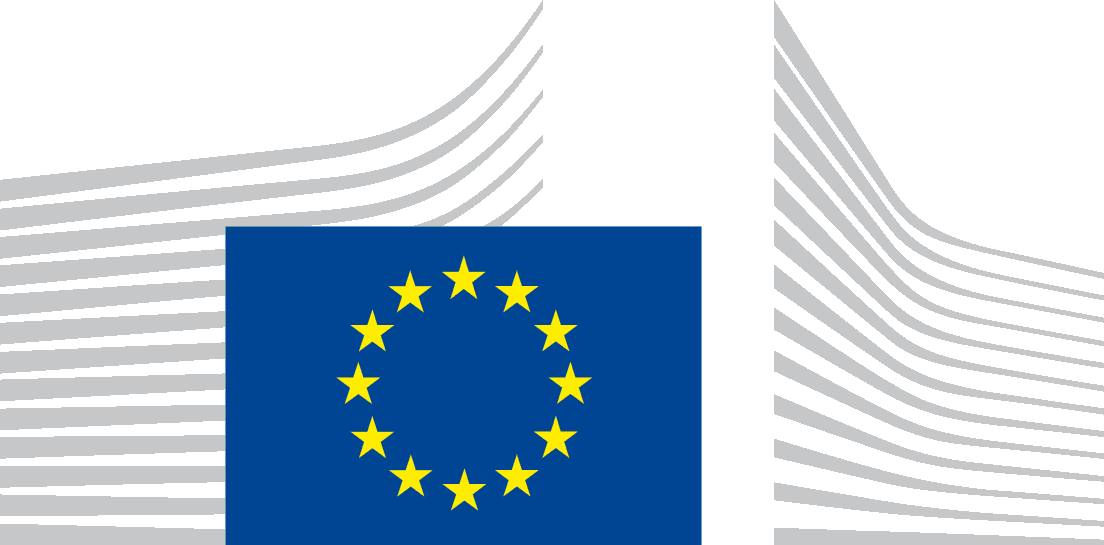 ЕВРОПЕЙСКА ИЗПЪЛНИТЕЛНА АГЕНЦИЯЗА ОБРАЗОВАНИЕ И КУЛТУРА (EACEA)EACEA.B — Творчество, гражданство и съвместни операцииEACEA.B.3 — Европа за гражданитеТемаБюджет за темата1 — Побратимяване на градове4 500 000 EUR 2 — Мрежи от градове6 500 000 EUR График и срокове (индикативни)График и срокове (индикативни)Откриване на процедурата по поканата за представяне на предложения:16 ноември 2021 г.Краен срок за кандидатстване:24 март 2022 г. — 17:00 ч. ЦЕВ (централноевропейско време) (Брюксел)Оценяване:март—юни 2022 г.Информация относно резултатите от оценката:юни—юли 2022 г.Подписване на споразумението за предоставяне на безвъзмездни средства:август—ноември 2022 г.Критерии за отпускане на безвъзмездни средстваМинимална положителна оценкаМаксимална оценкаЦелесъобразност 2540Качество — разработване и изпълнение на проектаНе е приложимо40ВъздействиеНе е приложимо20Обща (положителна) оценка70100 ВАЖНО Не чакайте края на срока — Попълнете формулярите достатъчно рано преди крайния срок, за да избегнете технически проблеми в последния момент. Проблемите, които се дължат на подаване в последния момент (напр. претоварване и т.н.), ще бъдат изцяло на ваш риск. Крайният срок на поканата за представяне на предложения НЕ може да бъде удължаван.Проверявайте тематичната страница на уебсайта редовно. Ще я използваме за публикуване на актуализирана и допълнителна информация относно процедурата по поканата за представяне на предложения (актуална информация относно поканата и темите).Система за електронен обмен на информация на портала за финансиране и обществени поръчки — като подават своето предложение, всички участници приемат да използват системата за електронен обмен на информацията в съответствие с Условията за използване на портала.Регистрация — преди подаване на предложението, всички бенефициери, свързани субекти и асоциирани партньори трябва да бъдат регистрирани в Регистъра на участниците. Идентификационният код на участника (PIC) (по един за участник) е задължителен за формуляра за кандидатстване.Роли в консорциума — при създаването на консорциум, трябва да помислите за организации, които ще помогнат за постигането на целите и за решаването на проблеми.Функциите следва да се определят в зависимост от равнището на участие в проекта. Основните участници трябва да участват като бенефициери или свързани субекти; други субекти могат да участват като асоциирани партньори, подизпълнители, трети страни, които допринасят в натура. Асоциираните партньори и трети страни, които допринасят в натура, следва сами да поемат своите разходи (те няма да бъдат официални получатели на финансиране от ЕС). Възлагането на подизпълнители обикновено следва да е ограничено и да се извършва от трети страни (не от един от бенефициерите/свързаните субекти). Възлагането на подизпълнители, надхвърлящо 30 % от общите допустими разходи, трябва да бъде обосновано в предложението.Координатор — в случаите на споразумение за предоставяне на безвъзмездни средства с няколко бенефициери, бенефициерите участват като консорциум (група бенефициери). Те трябва да изберат координатор, който да поеме управлението и координацията на проекта и да представлява консорциума пред възлагащия орган. В случаите на споразумение за предоставяне на безвъзмездни средства с един бенефициер, единственият бенефициер автоматично ще бъде и координатор.Свързани субекти — кандидатите могат да участват със свързани субекти (т.е. субекти, свързани с бенефициер, които участват в действието със сходни права и задължения като бенефициерите, но не подписват споразумението за безвъзмездни средства и следователно самите те не стават бенефициери). Те ще получат част от безвъзмездните средства и следователно трябва да отговарят на всички условия на поканата и да бъдат валидирани (подобно на бенефициерите); но те не се включват в минималните критерии за допустимост за състава на консорциума (ако има такива).Асоциирани партньори — кандидатите могат да участват с асоциирани партньори (т.е. партньорски организации, които участват в действието, но без право да получат безвъзмездни средства). Те участват без финансиране и поради това не е необходимо да бъдат валидирани.Споразумение за създаване на консорциум — по практически причини и по правни съображения се препоръчва да се сключи вътрешно споразумение, което да позволява да се намира решение при извънредни или непредвидени обстоятелства (във всички случаи, дори, ако това не е задължително съгласно споразумението за предоставяне на безвъзмездни средства). Споразумението за създаване на консорциум също така ви дава възможност да преразпределите безвъзмездните средства в съответствие със собствените ви вътрешни принципи и параметри на консорциума (напр. един бенефициер може да преразпредели безвъзмездните средства, предоставени на него, на друг бенефициер). По този начин споразумението за създаване на консорциум дава възможност да съобразите безвъзмездните средства от ЕС с потребностите на вашия консорциум и може също така да подпомогне вашата защита в случай на спорове.Балансиран бюджет на проекта — за предложенията за предоставяне на безвъзмездни средства трябва да се осигури балансиран бюджет и достатъчно други ресурси за успешното изпълнение на проекта (напр. собствени вноски, доходи, генерирани от действието, финансови вноски от трети страни и т.н.). От вас може да бъде поискано да намалите прогнозните си разходи, ако те са недопустими (вкл. прекомерни). Правило за недопускане на печалба — безвъзмездните средства НЕ може да бъдат използвани за реализирането на печалба (т.е. допълнителни приходи + безвъзмездните средства от ЕС за покриване на разходите). Ще проверим това в края на проекта. Забрана за двойно финансиране — съществува строга забрана за двойно финансиране от бюджета на ЕС (освен в рамките на действия в областта на полезните взаимодействия в ЕС). Извън рамките на такива действия за взаимодействие, за всяко действие могат да бъдат получени безвъзмездни средства от бюджета на ЕС само ВЕДНЪЖ, като при НИКАКВИ обстоятелства разходни позиции не могат да бъдат декларирани по две различни действия, финансирани от ЕС.Приключени/текущи проекти — предложения за проекти, които вече са приключени, ще бъдат отхвърляни; предложения за проекти, които вече са започнати, ще бъдат оценявани за всеки конкретен случай поотделно (в този случай не могат да бъдат възстановявани разходи за дейности, които са били извършени преди началната дата на проекта/подаването на предложението).Комбиниране с безвъзмездни средства от ЕС за оперативни разходи — комбиниране с безвъзмездни средства от ЕС за оперативни разходи е възможно, ако проектът остане извън работната програма за безвъзмездни средства за оперативни разходи и ако гарантирате, че разходните позиции са ясно разграничени в счетоводните ви отчети и НЕ са декларирани два пъти (вж. член 6.2.Д от АСПБС — Образец на анотирано споразумение за предоставяне на безвъзмездни средства). Няколко предложения — кандидатите могат да представят повече от едно предложение за различни проекти в рамките на една и съща процедура по покана за представяне на предложения (и да им бъде предоставено финансиране за тях).Организациите могат да участват в няколко предложения.НО: ако има няколко предложения за много сходни проекти, ще бъде прието и оценено само едно; кандидатите ще бъдат помолени да оттеглят едно от тях (или то ще бъде отхвърлено).Повторно представяне — предложенията могат да бъдат променени и представени отново преди крайния срок за подаване на предложения.Отхвърляне — като представят своето предложение, всички кандидати приемат условията на поканата за представяне на предложения, посочени в настоящата покана (и в документите, с които е свързана). Предложенията, които не съответстват на условията на поканата за представяне на предложения, ще бъдат отхвърлени. Това се отнася и за кандидатите: всички кандидати трябва да отговарят на критериите, ако някой от тях не отговаря, той трябва да бъде заменен или цялото предложение ще бъде отхвърлено.Анулиране — има много обстоятелства, които биха могли да доведат до анулиране на процедурата по поканата за представяне на предложения. В този случай ще бъдете уведомени чрез обаждане или чрез актуализиране на темите. Обърнете внимание, че не се полагат компенсации за отменени процедури.Език — можете да изпратите предложението си на всеки от официалните езици на ЕС (резюмето/обобщението на проекта трябва винаги да бъде на английски език). От съображения за ефективност препоръчваме да използвате английски език в цялата документация на предложението. Ако поканата за представяне на предложения ви е необходима на друг официален език на ЕС, подайте искане за това в рамките на 10 дни след публикуването и́ (относно информацията за връзка, вж. раздел 12).Прозрачност — в съответствие с член 38 от Финансовия регламент на ЕС, информация относно предоставени от ЕС безвъзмездни средства се публикува всяка година на уебсайта на Европейския съюз.Това включва:имена на бенефициеритеадреси на бенефициеритецелите, за които са предоставени безвъзмездните средствамаксималния размер на предоставените безвъзмездни средства.Публикуването може по изключение да бъде отменено (при наличие на мотивирано и надлежно обосновано искане), ако съществува риск оповестяването да застраши правата и свободите ви в съответствие с Хартата на основните права на ЕС или да навреди на вашите търговските интереси.Защита на личните данни — подаването на предложение в рамките на процедурата по настоящата покана за представяне на предложения включва събиране, използване и обработване на лични данни. Тези данни ще бъдат обработвани в съответствие с приложимата правна рамка. Те ще бъдат обработвани единствено с цел оценяване на вашето предложение, последващо управление на предоставените ви безвъзмездни средства и, ако е необходимо, извършване на мониторинг, оценка и комуникация в рамките на дадена програма. Подробна информация за това е дадена в Декларацията за поверителност на портала за финансиране и обществени поръчки.